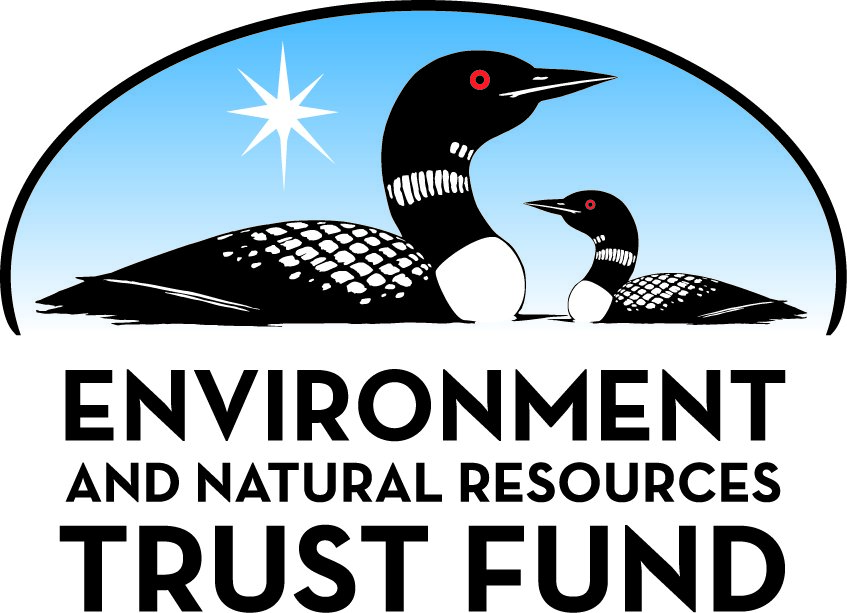 Environment and Natural Resources Trust Fund2021 Request for ProposalGeneral InformationProposal ID: 2021-330Proposal Title: Brookston Campground, Boat Launch & Outdoor Recreational Facility FinalProject Manager InformationName: Kaycee MelinOrganization: City of BrookstonOffice Telephone: (218) 428-4929Email: kayceemk@icloud.comProject Basic InformationProject Summary: The City of Brookston will be building a campground, boat launch, and outdoor recreation area on the banks of the St. Louis River in northeastern Minnesota.Funds Requested: $500,000Proposed Project Completion: 2021-12-31LCCMR Funding Category: Land Acquisition for Habitat and Recreation (G)Project LocationWhat is the best scale for describing where your work will take place?  
	Region(s): NEWhat is the best scale to describe the area impacted by your work?  
	StatewideWhen will the work impact occur?  
	In the FutureNarrativeDescribe the opportunity or problem your proposal seeks to address. Include any relevant background information.Brookston, a nearly 100-year old community situated along the beautiful St. Louis River in northeastern Minnesota’s St. Louis County, was founded by Finnish and Swedish settlers moving to the area in the late 1890s.  The city also sits in close proximity to the Fon du Lac Tribal Reservation, whose area neighbors the community.   The abundance of timber brought many loggers to the area and due to its proximity between Duluth and the Iron Range, the railroad became a burgeoning industry in Brookston as the Duluth, Mesabi & Iron Range Railroad hauled iron ore from the mines to the port of Duluth.  Brookston was completely destroyed in 1918 by fires, but the citizens rebuilt.  The flood of 2012 also devastated the community with water from the river rising so high that it submerged roads and the railroad tracks.  Again, the citizens rebuilt.  Today the city of 155 people is a stop for travelers and home to generations of families.  As the community looks to the future, a campground, boat launch, and recreational facilities are part of its plan for growth and survival.  The residents have longed to share the natural beauty of their community with visitors from across the state.What is your proposed solution to the problem or opportunity discussed above? i.e. What are you seeking funding to do? You will be asked to expand on this in Activities and Milestones.Brookston will be building the campground, boat launch, and recreational facilities to attract and accommodate visitors to the area.  The facilities will include 30 tent camping spots, 30 RV sites, restroom and shower facilities, picnic pavilion, fishing dock, and community center.  Amenities like these would be of great benefit to Brookston, bringing tourism to our beautiful river scene. Fishing, tubing, canoeing, and kayaking are just some of the activities this campground would offer visitors. A bike trail will connect to other area trails.  The St. Louis River also connects to the Artichoke River running in from the north, the Stoneybrook River running in from the south, and the St. Louis River downstream from the campground meets up with the Cloquet River, offering incredible water access to visitors.What are the specific project outcomes as they relate to the public purpose of protection, conservation, preservation, and enhancement of the state’s natural resources? The campground and boat launch facility will allow visitors to access the St. Louis River for the purpose of fishing, harvesting wild rice, and recreating. This facility will be ADA compliant and promote healthy lifestyles and enjoyment of northern Minnesota's beautiful outdoors. The facility will help to highlight and educate as to Brookston's rich history, including Native American, European Settlers, Logging, Iron Mining, and Railroad Transportation, and the historic Fire of 1918. We estimate that the majority of users will be from outside of northeastern Minnesota, so this project will serve outdoor enthusiasts, campers and people who fish from around the state.Activities and MilestonesActivity 1: Environmental and PermittingActivity Budget: $200,000Activity Description: 
Environmental work needed to comply with the Federal National Environmental Policy Act (NEPA) and the State of Minnesota Environmental Protection Act (MEPA) involving those compliance agencies, namely U.S. Environmental Protection, U.S.Fish & Wildlife, Minnesota Department of Natural Resources, Transportation and Historic Preservation.  Other agencies that may become involved are U.S. Army Corp of Engineers, Minnesota Pollution Control Agency, Minnesota Board of Water and Soil Resources and the local Board of Soil and Water Conservation.  The environmental work will be supported by engineering work to plan campground and boat launch, survey cultural resource locations, survey any wetland boundaries, establish property lines and identify land ownership.  This work will be performed by a firm accredited by the Minnesota Board of Water and Soil Resources (BWSR), hereafter known as "Consultant".  Consultant will perform needed work to comply with NEPA and MEPA.  Consultant will evaluate and assure compliance with state and local ordinances, planning, zoning and codes.Activity Milestones: Activity 2: Engineering survey, Design, Plans, Construction ManagementActivity Budget: $300,000Activity Description: 
Based on the existing conditions survey of the site, soils report, and regulatory requirements, a multidisciplinary design team will assemble design documents for competitive bidding for construction. Review of the materials occurs at 30%, 60%, and 100% milestones for City review and approval of the quality, size, and budget of the project. The components of the project will include tent and RV campsites with power and sanitary (RV) hookups, and all associated site work for roadways, grading, paving, lighting, and utilities. Also, three permanent structures will be built on the site; a picnic pavilion structure, a shower/restroom building, and a community center building. A boat launch and fishing dock will be included in the development along the St. Louis River waterfront. During the bidding phase, alternates will be included in the bidding documents to allow the City to increase it’s level of quality or quantity if bids allow for such improvements within the budget. Following the award of a successful bid, the design team will engage with the General Contractor to ensure that the design intent is met and maintained during construction and support the Contractor in achieving a successful construction project.Activity Milestones: Project Partners and CollaboratorsLong-Term Implementation and FundingDescribe how the results will be implemented and how any ongoing effort will be funded. If not already addressed as part of the project, how will findings, results, and products developed be implemented after project completion? If additional work is needed, how will this be funded? 
The operation and maintenance of all phases of this project are under the direction of the City of Brookston.  Brookston is committed to providing all necessary funds to operate and maintain the facility for a minimum of 20-years.  The campground will be constructed with materials that require a low level of maintenance.  The city will annually evaluate the condition and operation of the facility.  Seasonal maintenance (mowing, weed control, sweeping, trail/road/path maintenance) is estimated to be $15,000 annually, which will be a line item in Brookston's annual budget.Project Manager and Organization QualificationsProject Manager Name: Kaycee MelinJob Title: City ClerkProvide description of the project manager’s qualifications to manage the proposed project. 
This project will be managed by the City of Brookston under the direction of the Mayor, City Council, and City Staff.  Additional project management and oversite will come from the consulting engineer.  Kaycee Melin, City Clerk, Gene Nelson, Mayor, and Dawn Anderson, Treasurer, have been overseeing the development of this project since its inception.  The City of Brookston is governed by a Mayor and four councilors.Organization: City of BrookstonOrganization Description: 
Brookston, population 155, is a city in Saint Louis County, Minnesota, United States; located along the Saint Louis River, opposite the mouth of the Artichoke River.  Brookston is located 27 miles west of the city of Duluth and 17 miles northwest of the city of Cloquet.  U.S. Highway 2 and Saint Louis County Road 31 (CR 31) are two of the main routes in Brookston.  The city of Brookston is located within Culver Township geographically but is a separate entity. Brookston is politically independent of the township.  Brookston is located on the northern edge of the Fond du Lac Indian Reservation. It is one of three administrative centers of the reservation.Budget SummaryClassified Staff or Generally Ineligible ExpensesNon ENRTF FundsAttachmentsRequired AttachmentsVisual ComponentFile: Alternate Text for Visual ComponentMap of Brookston project.Board Resolution or LetterAdministrative UseDoes your project include restoration or acquisition of land rights? 
	NoDoes your project have patent, royalties, or revenue potential? 
	Yes,   •  Potential revenue generated or net income from the sale of products or assets developed or acquired with ENRTF fundingDoes your project include research? 
	NoDoes the organization have a fiscal agent for this project? 
	NoDescriptionCompletion DateApprovals and permits from various agencies.2021-06-30DescriptionCompletion DatePreliminary design support for environmental work.2021-01-31Final design plans and specifications.2021-05-31Bidding, award and contract negotiation.2021-06-30Construction administration.2021-12-31NameOrganizationRoleReceiving FundsConsulting Engineer - Hired Through A Qualifications ProcessConsulting EngineerProject Management and Project AdministrationYesGeneral Contractor Hired Through A Competitive Bidding ProcessGeneral ContractorProject ConstructionYesDNR StaffDNRFunderNoFond du Lac Band of Lake Superior ChippewaTribal NationWe are seeking the support of the Fond du Lac Band for the Brookston project.NoSaint Louis CountyGovernmentSt. Louis County is supportive of the Brookston project.NoCategory / NameSubcategory or TypeDescriptionPurposeGen. Ineli gible% Bene fits# FTEClass ified Staff?$ AmountPersonnelSub Total-Contracts and ServicesEngineering Firm Hired Through A Competitive ProcessProfessional or Technical Service ContractEnvironmental & Permitting0$200,000Engineering Firm Hired Through A Competitive ProcessProfessional or Technical Service ContractSite Survey, Architecture, and Engineering design services0$300,000Sub Total$500,000Equipment, Tools, and SuppliesSub Total-Capital ExpendituresSub Total-Acquisitions and StewardshipSub Total-Travel In MinnesotaSub Total-Travel Outside MinnesotaSub Total-Printing and PublicationSub Total-Other ExpensesSub Total-Grand Total$500,000Category/NameSubcategory or TypeDescriptionJustification Ineligible Expense or Classified Staff RequestCategorySpecific SourceUseStatusAmountStateCashDNR Water Resource GrantThis funding would be used in the construction of the boat ramp facility.Potential$200,000State Sub Total$200,000Non-StateCashFederal Regional Trails GrantThis grant would be used in the construction of trails, paths, and trail connections to the facility.Potential$150,000Non State Sub Total$150,000Funds Total$350,000TitleFileBrookston Project MapCity of Brookston Resolution